Ajoute les déterminants qui manquent, puis complète le tableau. 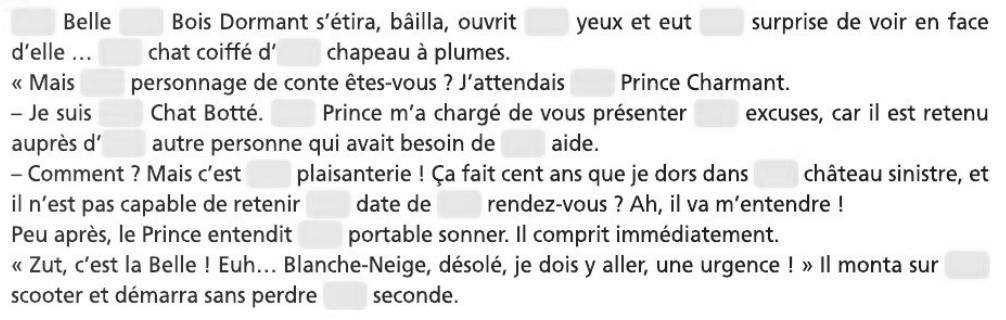 Dans le texte suivant, trouve les mots demandés et recopie-les dans le tableau ci-dessous.J'ai bien aimé le petit enterrement. Je pense que je n'y étais pas convié, mais après tout, c'est autant mon jardin que le leur. En fait, j'y passe beaucoup plus de temps qu'eux. Je suis le seul de la famille qui en fasse un usage convenable. Ils ne m'en sont pas reconnaissant pour autant. (...)Des reproches, des reproches, des reproches. Je ne vois pas pourquoi ils se cassent la tête à garder un chat si c'est pour se plaindre en permanence. Tous, sauf Ellie. Celle-ci était trop occupée à pleurnicher sur cet oiseau. Elle l'a mis dans une boîte, enveloppé dans du coton, et puis elle a creusé un petit trou. Après, on s'est tous mis autour. Ellie a dit quelques mots, pour lui souhaiter bonne chance au paradis des oiseaux. Quelle gentille petite fille !- Toi, tu fiches le camp, m'a dit le père d'Ellie en sifflant entre ses dents.Quel homme grossier ! J'ai agité ma queue, et je lui ai fait le clin d'œil qui tue. Pour qui il se prend, celui-là. Si je veux assister à un petit enterrement d'oiseau, j'y assiste. Après tout, je connaissais l'oiseau depuis plus longtemps qu'eux. Je l'ai connu vivant, moi.Lis les textes, puis complète les phrases avec les éléments proposés dans les étiquettes. Ensuite, repère dans ces phrases si le verbe est suivi d’un ADS ou d’un CDV.Indique précisément la classe grammaticale de tous les mots de ces phrases en coloriant les cercles correspondants selon le code suivant : orange pour le verbe, vert pour le nom, violet pour l’adjectif, jaune pour le déterminant, marron pour le pronom.Indique la fonction des groupes nominaux en gris (GS, CDN, CDV, CDP ou ADS), puis surligne en orange le groupe verbal de chaque phrase. Une longue file de véhicules encombre la rue. Ce véhicule à trois roues s’appelle un triporteur.Maman laisse la priorité au véhicule des pompiers.Pour une famille nombreuse, un monospace semble le véhicule idéal.Mon père s’est garé au bout de la rue. CompétencesScoreIdentifier des classes de mots subissant des variations : le déterminant./5Identifier des classes de mots subissant des variations : le pronom./5Mettre en évidence les groupes syntaxiques : le complément du verbe et l’attribut du sujet./5Identifier toutes les classes de mots subissant des variations./5Mettre en évidence les groupes syntaxiques (GS, GV, CDN, CDV, CDP et ADS)/5Articles définisDéterminants démonstratifsDéterminants possessifsPronoms personnelsPronoms personnelsPronoms personnelsPronoms démonstratifsPronoms exclamatifsNawel est un chef cuisinier qui passe à la télévision une fois par semaine : elle y présente des recettes gastronomiques.Nawel ............................................................Mme Ferrant, propriétaire de « La Bonne Fourchette » cherchait un nouveau chef pour son restaurant : elle vient de signer un contrat avec Nawel.Mme Ferrant ....................................................Hier soir, notre équipe disputait la finale régionale de basket. Avec beaucoup d’énergie, ......................................................................................................................................A l’issue du match, nous avons remporté la coupe ! Nous sommes très fiers, car  ......................................................................................................................................  a embauché        est  une célèbre cuisinièreavait préparé      reste l’équipeinvaincuece match capitalLe dauphin est un mammifère marin.Les élèves récitaient une poésie.Ta cousine lui tressera les cheveux.Elles présentent une œuvre collective. 